مدل راهبردی کتابخانه‌های دانشگاه شهید بهشتی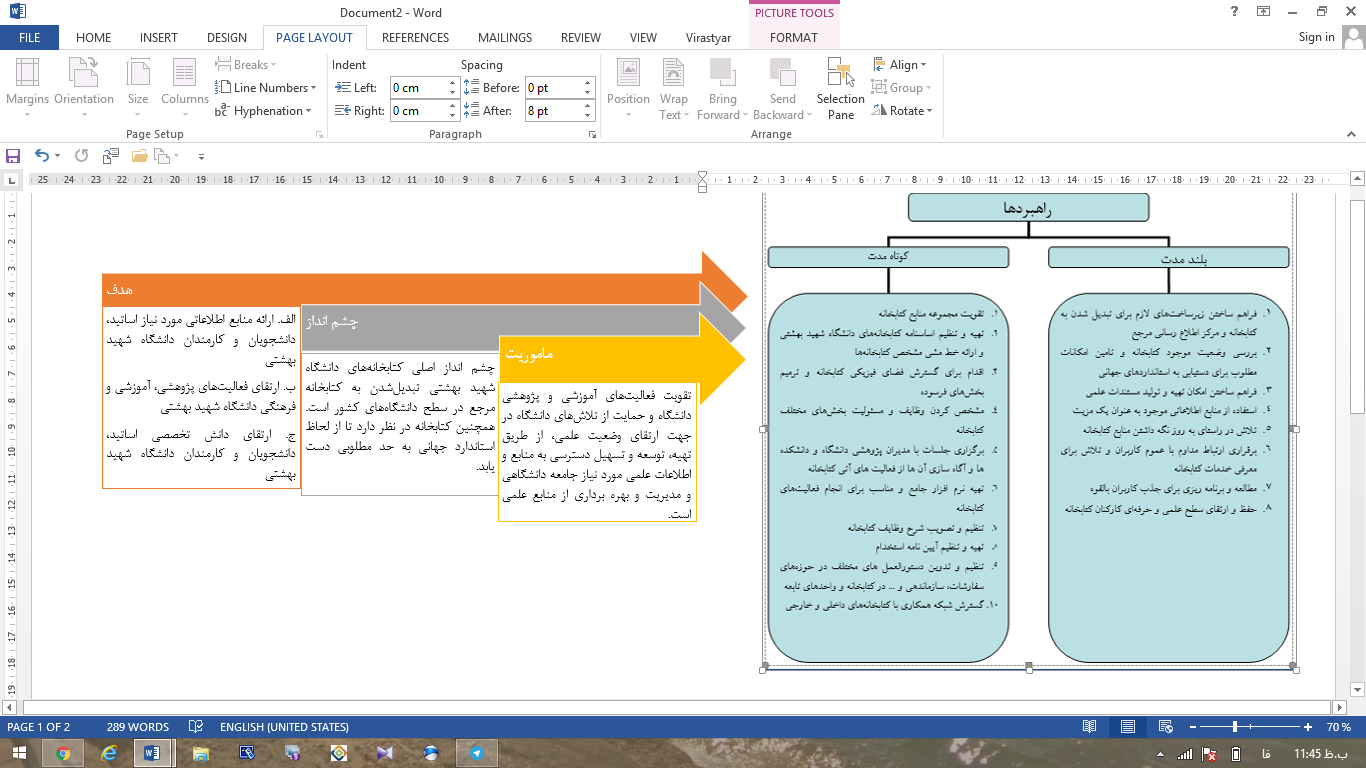 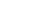 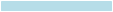 اهداف:ارائه منابع اطلاعاتی مورد نیاز اساتید، دانشجویان و کارمندان دانشگاه شهید بهشتیارتقای فعالیت‌های علمی، پژوهشی و فرهنگی دانشگاه شهید بهشتیارتقای دانش تخصصی، استادان، دانشجویان و کارمندان دانشگاه شهید بهشتیچشم انداز:چشم انداز اصلی کتابخانه‌های دانشگاه شهید بهشتی تبدیل شدن به کتابخانه مرجع در سطح دانشگاه‌های کشور است. همچنین کتابخانه‌ها در نظر دارند تا از نظر استانداردهای جهانی به حد مطلوبی دست یابند.مأموریت:مأموریت اصلی کتابخانه‌های دانشگاه شهید بهشتی تقویت فعالیت‌های آموزشی و پژوهشی دانشگاه در جهت ارتقای وضعیت علمی، از طریق تهیه، توسعه و تسهیل دسترسی به منابع و اطلاعات علمی مورد نیاز جامعه دانشگاهی و مدیریت و بهره برداری از منابع علمی است.شاخص‌ها:فراهم ساختن امکان تهیه و تولید مستندات علمیتلاش در راستای به روز نگه داشتن منابع کتابخانهاقدام برای گسترش فضای فیزیکی کتابخانه و ترمیم بخش‌های فرسودهتهیه نرم افزار جامع و مناسب برای انجام فعالیت‌های کتابخانهحفظ و ارتقای سطح علمی و حرفه‌ای کارکنان کتابخانهاستفاده از منابع اطلاعاتی موجود به عنوان یک مزیت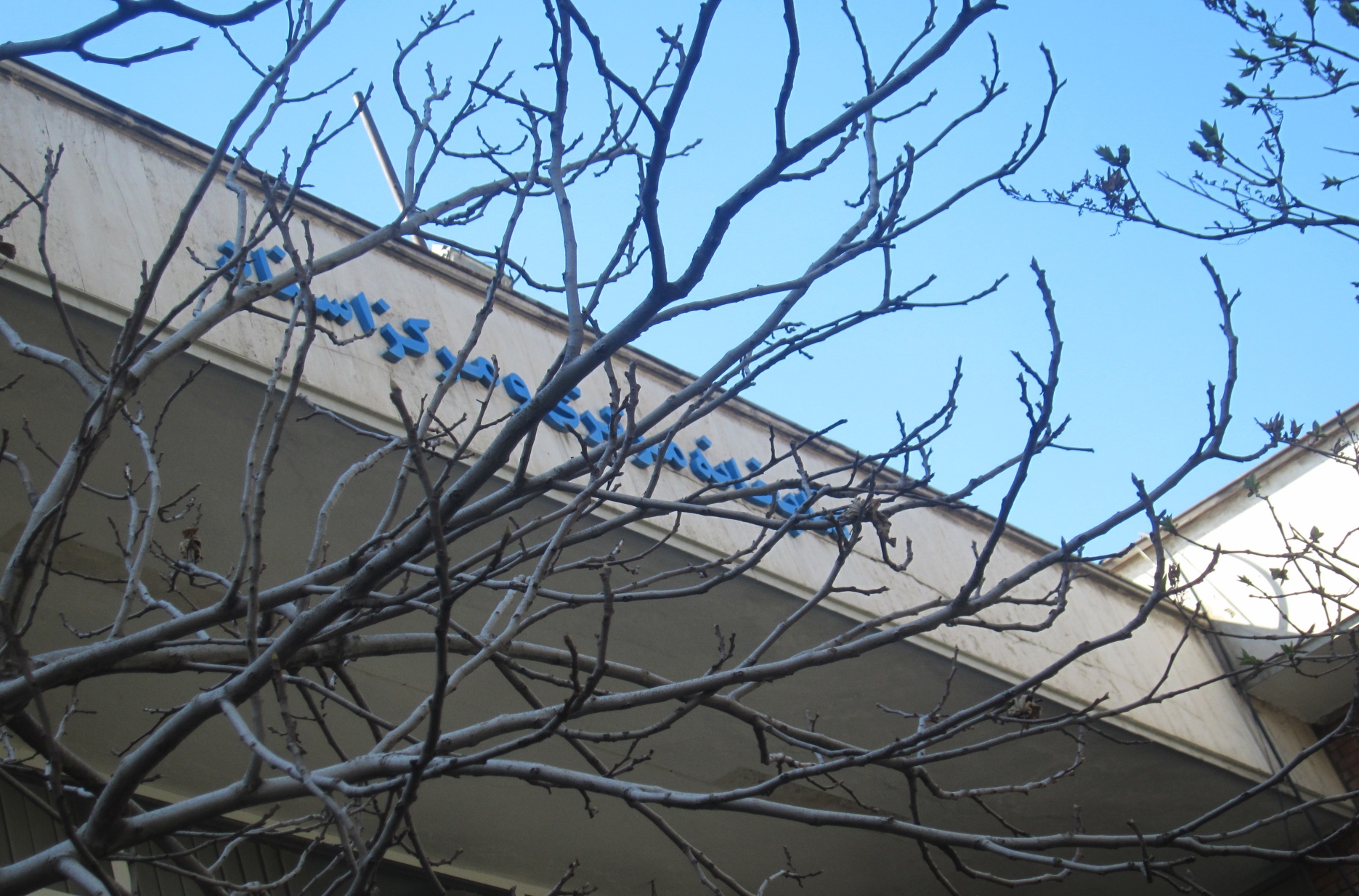  ارتقای فعالیت‌های پژوهشی، آموزشی و فرهنگی دانشگاه شهید بهشتیبیانیه هدف: کتابخانه‌های دانشگاه شهید بهشتی هم راستا با اهداف دانشگاه با فراهم ساختن منابع اطلاعاتی به روز و مفید سعی در ارتقای فعالیت‌های پژوهشی، آموزشی و فرهنگی دانشگاه شهید بهشتی دارد.مقصد: حفظ و تلاش در جهت ارتقای فعالیت‌های آموزشی، پژوهشی و فرهنگی دانشگاه شهید بهشتیشاخص‌ها:فراهم ساختن زیرساخت‌های لازم برای تبدیل شدن به کتابخانه و مرکز اطلاع رسانی مرجعبررسی وضعیت موجود کتابخانه و تأمین امکانات مطلوب برای دستیابی به استانداردهای جهانیفراهم ساختن امکان تهیه و تولید مستندات علمیتلاش در راستای به روز نگه داشتن منابع کتابخانهبرگزاری جلسات با مدیران پژوهشی دانشگاه و دانشکده‌ها و آگاه سازی آن‌ها از فعالیت‌های آتی کتابخانهتنظیم و تصویب شرح وظایف کتابخانهتنظیم و تدوین دستورالعمل‌های مختلف در حوزه‌های سفارشات، سازماندهی و ... در کتابخانه و واحدهای تابعهگسترش شبکه همکاری با کتابخانه‌های داخلی و خارجیبرقراری ارتباط مداوم با عموم کاربران و تلاش برای معرفی خدمات کتابخانهمطالعه و برنامه ریزی برای جذب کاربران بالقوهارتقای دانش تخصصی، استادان، دانشجویان و کارمندان دانشگاه شهید بهشتیبیانیه هدف: یکی از مهم‌ترین اهداف کتابخانه‌های دانشگاه شهید بهشتی تلاش برای ارتقای دانش تخصصی استادان، دانشجویان و کارمندان دانشگاه شهید بهشتی است و در اصل می‌توان گفت که این رسالت اصلی کتابخانه‌های دانشگاه شهید بهشتی است.مقصد: ارتقای دانش تخصصی استادان، دانشجویان و کارمندان با تأمین منابع تخصصی و ....شاخص‌ها:فراهم ساختن زیرساخت‌های لازم برای تبدیل شدن به کتابخانه و مرکز اطلاع رسانی مرجعبررسی وضعیت موجود کتابخانه و تأمین امکانات مطلوب برای دستیابی به استانداردهای جهانیفراهم ساختن امکان تهیه و تولید مستندات علمیتلاش در راستای به روز نگه داشتن منابع کتابخانهگسترش شبکه همکاری با کتابخانه‌های داخلی و خارجیبرقراری ارتباط مداوم با عموم کاربران و تلاش برای معرفی خدمات کتابخانهحفظ و ارتقای سطح علمی کارمندان کتابخانه‌های دانشگاه شهید بهشتیتلاش مدیریت و کتابداران در کتابخانه های دانشگاه شهید بهشتی جلب رضایت شما دانشجویان و کاربران عزیز است و امیدوار به دیدار شما عزیزان و بهره گیری از منابع اطلاعاتی در کتابخانه های دانشگاه شهید بهشتی هستیم.